INTERNATIONAL TELECOMMUNICATION UNIONINTERNATIONAL TELECOMMUNICATION UNIONFocus Group On
Car CommunicationTELECOMMUNICATION
STANDARDIZATION SECTORSTUDY PERIOD 2009-2012TELECOMMUNICATION
STANDARDIZATION SECTORSTUDY PERIOD 2009-2012FG CarCOM-ADM-15TELECOMMUNICATION
STANDARDIZATION SECTORSTUDY PERIOD 2009-2012TELECOMMUNICATION
STANDARDIZATION SECTORSTUDY PERIOD 2009-2012English onlyOriginal: EnglishBraunschweig, 8-9 December 2011ADMIN DOCUMENTADMIN DOCUMENTADMIN DOCUMENTSource:FG ChairmanFG ChairmanTitle:Invitation to the 8th Meeting of the Focus Group CarCOMInvitation to the 8th Meeting of the Focus Group CarCOMBraunschweig, 06 October 2011Invitation to the 8th Meeting of the Focus Group to be held
8-9 December 2011 in Braunschweig, GermanyLink to registration & meeting documents http://www.itu.int/ITU-T/focusgroups/carcom/Braunschweig, 06 October 2011Invitation to the 8th Meeting of the Focus Group to be held
8-9 December 2011 in Braunschweig, GermanyLink to registration & meeting documents http://www.itu.int/ITU-T/focusgroups/carcom/Braunschweig, 06 October 2011Invitation to the 8th Meeting of the Focus Group to be held
8-9 December 2011 in Braunschweig, GermanyLink to registration & meeting documents http://www.itu.int/ITU-T/focusgroups/carcom/Braunschweig, 06 October 2011Invitation to the 8th Meeting of the Focus Group to be held
8-9 December 2011 in Braunschweig, GermanyLink to registration & meeting documents http://www.itu.int/ITU-T/focusgroups/carcom/Braunschweig, 06 October 2011Invitation to the 8th Meeting of the Focus Group to be held
8-9 December 2011 in Braunschweig, GermanyLink to registration & meeting documents http://www.itu.int/ITU-T/focusgroups/carcom/Dear Colleagues,On behalf of the ITU-T Focus Group CarCOM I have the pleasure of informing you of the arrangements for the above-mentioned meeting hosted by Institute for Communications Technology, Technische Universität Braunschweig.Dear Colleagues,On behalf of the ITU-T Focus Group CarCOM I have the pleasure of informing you of the arrangements for the above-mentioned meeting hosted by Institute for Communications Technology, Technische Universität Braunschweig.Dear Colleagues,On behalf of the ITU-T Focus Group CarCOM I have the pleasure of informing you of the arrangements for the above-mentioned meeting hosted by Institute for Communications Technology, Technische Universität Braunschweig.Dear Colleagues,On behalf of the ITU-T Focus Group CarCOM I have the pleasure of informing you of the arrangements for the above-mentioned meeting hosted by Institute for Communications Technology, Technische Universität Braunschweig.Dear Colleagues,On behalf of the ITU-T Focus Group CarCOM I have the pleasure of informing you of the arrangements for the above-mentioned meeting hosted by Institute for Communications Technology, Technische Universität Braunschweig.Address of the meetingInstitute for Communications Technology                                                                             Technische Universität BraunschweigSchleinitzstraße 2238106 Braunschweig, GermanyPhone:  +49 531 391 2489Fax:      +49 531 391 8218Email:    yu@ifn.ing.tu-bs.de        Mr. Huajun Yu (local arrangements)        mEETING SCHEDULEThe meeting will start on December 08, 2011 at 9:00.The meeting will end on December 09, 2011 at 13:00.REGISTRAtionPlease register at the Focus Group Website before November 24, 2011Documents for the meetingPlease send meeting documents in advance to the meeting to TSB for uploading to the focus group Website.Hotel InformationTechnische Universität Braunschweig has a special rate for guests at several hotels in Braunschweig. Please refer to “Technische Universität Braunschweig” by booking your hotel room. For the list of the hotels, please see:https://www.tu-braunschweig.de/service/besucher/unterkunft/index.htmlFrom the listed hotels we have selected three hotels, which are located close to the meeting place:1) Advance Hotel GmbH (www.advance-hotel.de/en/hotel_en.html)  (close to meeting site)2) Hotel Deutsches Haus (www.deutscheshaus24.de)   (German website, nice hotel close to cathedral,                                                                                          12 minutes walking to meeting site)3) Hotel am Wollmarkt (www.hotelamwollmarkt.de/en)  (simple but nice hotel, close to meeting site)How to find the meeting placeSee: http://www.ifn.ing.tu-bs.de/en/ifn/general/location/Please indicate “Schleinitzstrasse 22, Braunschweig, Germany” on your navigation device. 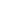 